Compte rendu de l’Assemblée Générale du 21 mai 2022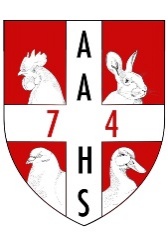 
Présents : Franck Castella, Christophe et Maryline Mahieu, Stéphane et Cathy Dupraz, Jacques Berthet, Jean-Michel Dorange Pattoret, Yvan Desbiolles, Stéphanie Fillon, Guy Moenne Loccoz, Dimitri Galtier, Christine Fascio, Marine Fabre, Kevin Chaouche, Joseph Rosset, Cathy et Pascal Berruyer, Christophe Décerier, Claude Thomasson.
Excusés : Jacqueline Crillon Fessler, Aurélie Finkelstein, Carine Langhi, Aurélie Liebsch, Vincent Perillat Amédée, Christian Bruchon, Florian Solety.
L'association réuni 43 adhérentsCOMPTES : 
Validation des comptes contrôlés par Christine Fascio commissaire aux comptes.Précisions sur les dépenses et recettes : 
- Le championnat de France des géants a engendré des frais malgré le généreux règlement que le club a fait
- La journée technique n’a coûté que 142 € 95.
- Merci beaucoup à Christophe Derricque pour sa tombola qui permet aux comptes d'être positifs 
Réduction des frais de banque et conservation d'une seule banque : Le responsable de l'agriculture au crédit mutuel va recevoir Stéphane et Franck qui vont comparer avec le crédit agricole. Le but est de rencontrer les 2 caisses pour prendre une décision. L'AG a donné son accord pour que le CA statue et prenne les décisions adéquates.
Repas chez Yvan le dimanche 24 juillet à midi :Vous allez recevoir une invitation. Plusieurs personnes sont déjà volontaires pour aider au montage du chapiteau le samedi 23 après-midi et dormir sur place le soir et s’occuper du cochon à la broche le lendemain matin. Si vous aussi vous souhaitez aider, merci de bien vouloir contacter Franck. 
Notre Exposition à Reignier du 7 au 9 octobre 2022 :Cette date devrait permettre de faire l’exposition avant la grippe aviaire.
Nous avons le Championnat Régional du Queue de Paon Indien, l'Inter-Régional du Beauté Allemand, le Régional du Vienne et de l'Alaska, le Régional de l’ANEC (cobayes) et nous sommes en attente d’informations concernant le régional de la Sussex et Dorking
Journée Technique le 11 septembre à Poisy : Avec la Savoyarde d'Aviculture. Vous pourrez apporter des bêtes de race pure, assez formées pour que les juges puissent vous donner leur avis. Sont prévus des juges lapins, pigeons et volailles. Les éleveurs de cobayes se réuniront pour évaluer leurs bêtes dans un moment d'échange constructif. Chaque éleveur pourra se payer son repas. Un menu commun sera proposé.Convoyages :-Pour le moment sont envisagés les convoyages vers Épinal pour la spéciale FFC, Châtillon-sur-Chalaronne, et Andrézieux-Bouthéon qui a été reportée à février 2023. 
-L'association prend en charge 50 % des frais prévus par ViaMichelin. Le reste des frais réels est divisé entre les différents éleveurs, peu importe le nombre d'animaux. Si vous confiez vos bêtes à un convoyage, vous vous engagez à participer aux frais aller et retour, même si vous récupérez vous-même vos bêtes au décagement. Présentations d’animaux cet automne : L’AAHS sera présente à Boëge et Seynod.Vestes avec logo AAHS : 
Nous attendons de pouvoir essayer les vestes bientôt (manches courtes ou longues, homme ou femme).  L'association prendra en charge les frais de maquette et de transport. Le brodage sera au niveau du cœur et du dos. Il y aura une date limite de commande. Gestion des règlements : -Les règlements des vestes seront reçus par le trésorier.
-Maryline a transmis à Stéphane le paiement des identifiants des bêtes.
-Pour rappel, Jacques s'occupe de recevoir le paiement des cotisations.Projet de Communication :
Nous réfléchissons toujours à organiser une conférence avec les politiques et journalistes pour montrer les conséquences de la grippe aviaire sur l'élevage. Cela pourrait s'organiser chez un éleveur après les législatives.
Nous en profiterons pour présenter un projet fiable et cohérent inscrit dans le développement durable, lié à la formation des jeunes du lycée Jeanne Antide. Pour rappel, Arthur, qui encadre les jeunes du lycée de Reignier, souhaiterais que l'exposition soit inscrite au programme de formation du lycée, mais ça peut prendre plus d'un an.Sponsors :Si vous connaissez des particuliers ou entreprises qui veulent faire un don de 30 euros en échange d'une carte de visite affichée dans le catalogue de l'exposition, Franck enverra un courrier pour que ça leur soit déduit des impôts. L’AAHS ne commande PAS d'aliments pour ses adhérents :Les éleveurs s'organisent par eux-mêmes, individuellement ou en groupe. Par exemple Philicot livre directement chez les éleveurs même pour une quinzaine de sacs achetés. Stéphanie organise à titre personnel les commandes de granulés cobayes et lapins chez Bellane tous les 2 mois pour 12 personnes dont certains membres de l'AAHS. Prix coutant et réversion de l’escompte. Si vous êtes intéressé vous pouvez l'appeler au 06 17 43 63 44.
IMPORTANT :Si un éleveur donne des identifiants à un autre éleveur merci d'envoyer à Maryline les numéros par écrit, c'est obligatoire pour la traçabilité.
Notre logiciel expo-PC sert aussi à tracer les bêtes vendues à l'exposition de Reignier.Informations diverses : 
-Si un jour nous voulons faire une plus grande exposition, il est envisageable de s'allier avec d'autres associations.
-Nous sommes trois à avoir donné pouvoir à des amis du Rhône pour voter à l'assemblée générale de l'USARA qui se déroulait ce matin.
-Nous avons entendu parler de nouvelles normes concernant les dimensions des cages d'exposition des lapins géants et nous nous demandons quelle entreprise fabriquera ces cages.
-Yvan propose qu'on organise un loto avec des gros lots qu'on achèterait pour attirer les participants afin d'augmenter les recettes.
-La FFV a transmis un courrier pour qu'on élève nos voix contre le projet de loi visant à faire répertorier tous les éleveurs amateurs. 

Fin de l'assemblée avec un casse-croûte organisé par Stéphane, Christine, Maryline et Franck.Élection du quart sortant : Jean-Michel Dorange Pattoret, Jacques Berthet, Aurélie Finkelstein et Stéphanie Fillon sont réélus au comité.Élection des nouveaux candidats au comité : Christian Bruchon, Marine Fabre, Kevin Chaouche, Cathy et Pascal Berruyer sont élus. 
